The 3 Types of ResumesThe 3 Types of ResumesThe 3 Types of ResumesChronologicalHighlights the results and accomplishments in each jobStaying in the same career or previous careerFunctionalPrioritizes key skills over career historyGreat for career changers, several jobs of short duration, multiple jobs with the same responsibility, or employment gapsCombinationGreat for senior leadership rolesShowcases key skills AND career historyLonger format of 2-3 pagesThe 4 Main Resume SectionsThe 4 Main Resume SectionsThe 4 Main Resume SectionsThe 4 Main Resume SectionsHeaderYour nameEmailPhone NumberPosition TitleProfessional SummaryJob TitleSoft SkillsHard SkillsTechnology SkillsWork HistoryEmployerLocationJob TitleStart and end dates (month + year)Education and TrainingHigh school or college degreesCertificatesTrainingLicenses Header Examples and TemplateHeader Examples and Template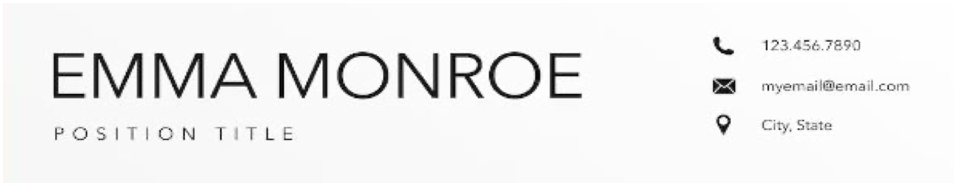 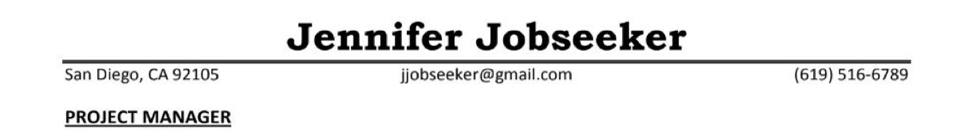 Fill in the box to the right with your header information. Name:Contact Information:Job Title(s):SkillsSkillsHard skills – Describe what we do at work. You can search on O*Net Online (onetonline.org) to find a list that matches your desired occupation.Examples – typing, drawing blood, engineering, employee training, developing softwareHard skills – Describe what we do at work. You can search on O*Net Online (onetonline.org) to find a list that matches your desired occupation.Examples – typing, drawing blood, engineering, employee training, developing softwareSoft skills – Describe how we do our work. Employers are willing to take a chance on candidates who demonstrate soft skills.Examples – dependable, resourceful, creative & critical thinking, communication, collaboration, meeting deadlines, dedicated, flexible, hardworking, fast learner, reliable, innovative, passionateSoft skills – Describe how we do our work. Employers are willing to take a chance on candidates who demonstrate soft skills.Examples – dependable, resourceful, creative & critical thinking, communication, collaboration, meeting deadlines, dedicated, flexible, hardworking, fast learner, reliable, innovative, passionateTechnology skills – Any technology that would be useful, applicable, and required for the job to which you are applying.Examples – Microsoft Office, Google Suite, Zoom, data management software, CRM, LMSTechnology skills – Any technology that would be useful, applicable, and required for the job to which you are applying.Examples – Microsoft Office, Google Suite, Zoom, data management software, CRM, LMSWrite the skills you wish to include in your professional summary in the space to the right.Professional Summary Example and TemplateDedicated professional with extensive experience in customer service. Key skills include customer relation management software, problem solving, and quality assurance. Recognized for managing deadlines, employee training, conflict resolution and reliable service. Values open communication, teamwork and opportunities to grow.Directions: Write your professional summary below. You can use the template or write your own. Remember, your professional summary should be 3-4 sentences in length and include a job title, 3-5 soft skills, 3-5 hard skills, and technology skills if you have them.__________________ professional with __________ experience in ____________________.  Key skills include _____________________, ____________________, and ____________________.  Recognized for ____________________, ____________________, ____________________, and ____________________.  Values____________________, ____________________, and opportunities to  ____________________. Work History/Experience FormatWork History/Experience FormatChronological Resume:Employer                                                           Location Job Title                                   Month/Year – Month/Year3-6 Bullet points of skills that match the job description                                                                        Functional Resume:Employer         Job Title           Month/Year – Month/Year(Remember: This type of resume does not have bullet points underneath. You will list skills in another section instead.)Skills FormatSkills FormatThis format works for any type of resume. Use the following formula to help you write your bullet points of skills and achievements.     ACTION VERB                            +                                   HOW                                   +                                       WHY(What did you do?)                                 (Add values/frequency/process)                                     (Impact or results)Some action verbs to use: plan, manage, organize, fundraise, participate, collaborate, utilize, conduct, mentor, communicate, assist, perform, lead, design, develop, investExample: Utilize strong customer service skills and passion for fashion to create a remarkable shopping experience for 150+ customers weekly.Write some of your skills below:This format works for any type of resume. Use the following formula to help you write your bullet points of skills and achievements.     ACTION VERB                            +                                   HOW                                   +                                       WHY(What did you do?)                                 (Add values/frequency/process)                                     (Impact or results)Some action verbs to use: plan, manage, organize, fundraise, participate, collaborate, utilize, conduct, mentor, communicate, assist, perform, lead, design, develop, investExample: Utilize strong customer service skills and passion for fashion to create a remarkable shopping experience for 150+ customers weekly.Write some of your skills below:Education, Training, Certificates, Professional Development, LicensesEducation, Training, Certificates, Professional Development, LicensesEducation, Training, Certificates, Professional Development, LicensesEducation, Training, Certificates, Professional Development, LicensesThis section can be titled anything that reflects your experience and comfort level. You can then include and highlight the opportunities you have taken advantage of. Below are some examples of how to title this section on a resume.This section can be titled anything that reflects your experience and comfort level. You can then include and highlight the opportunities you have taken advantage of. Below are some examples of how to title this section on a resume.This section can be titled anything that reflects your experience and comfort level. You can then include and highlight the opportunities you have taken advantage of. Below are some examples of how to title this section on a resume.This section can be titled anything that reflects your experience and comfort level. You can then include and highlight the opportunities you have taken advantage of. Below are some examples of how to title this section on a resume.Education and CertificationEducation and TrainingTraining and Professional DevelopmentLicensesDegree or certificate type, name of university or school, city, and stateDegree or training type, name of university or school, city, and stateName of training or professional development session, name of institution, locationName of license and issuing institution, date*put “inactive” if expiredHow will you title this section? What information will you include? Write it below.How will you title this section? What information will you include? Write it below.How will you title this section? What information will you include? Write it below.How will you title this section? What information will you include? Write it below.ResourcesBrainfuse (brainfuse.com/jobnow/demopage.asp) – live resume coaching from 1 p.m. to 10 p.m. PST, resume templates, and moreO*Net Online (onetonline.org) –learn what hard, soft, and technology skills are needed in different occupations as well as education level Jobscan (jobscan.co) – get 3 free resume scans to help you beat the ATS and align your skills to the job descriptionSan Diego Workforce Partnership (workforce.org/events) – take a free workshop, in-person or virtually, to help you with all things career navigation